COLEGIO MONTREAL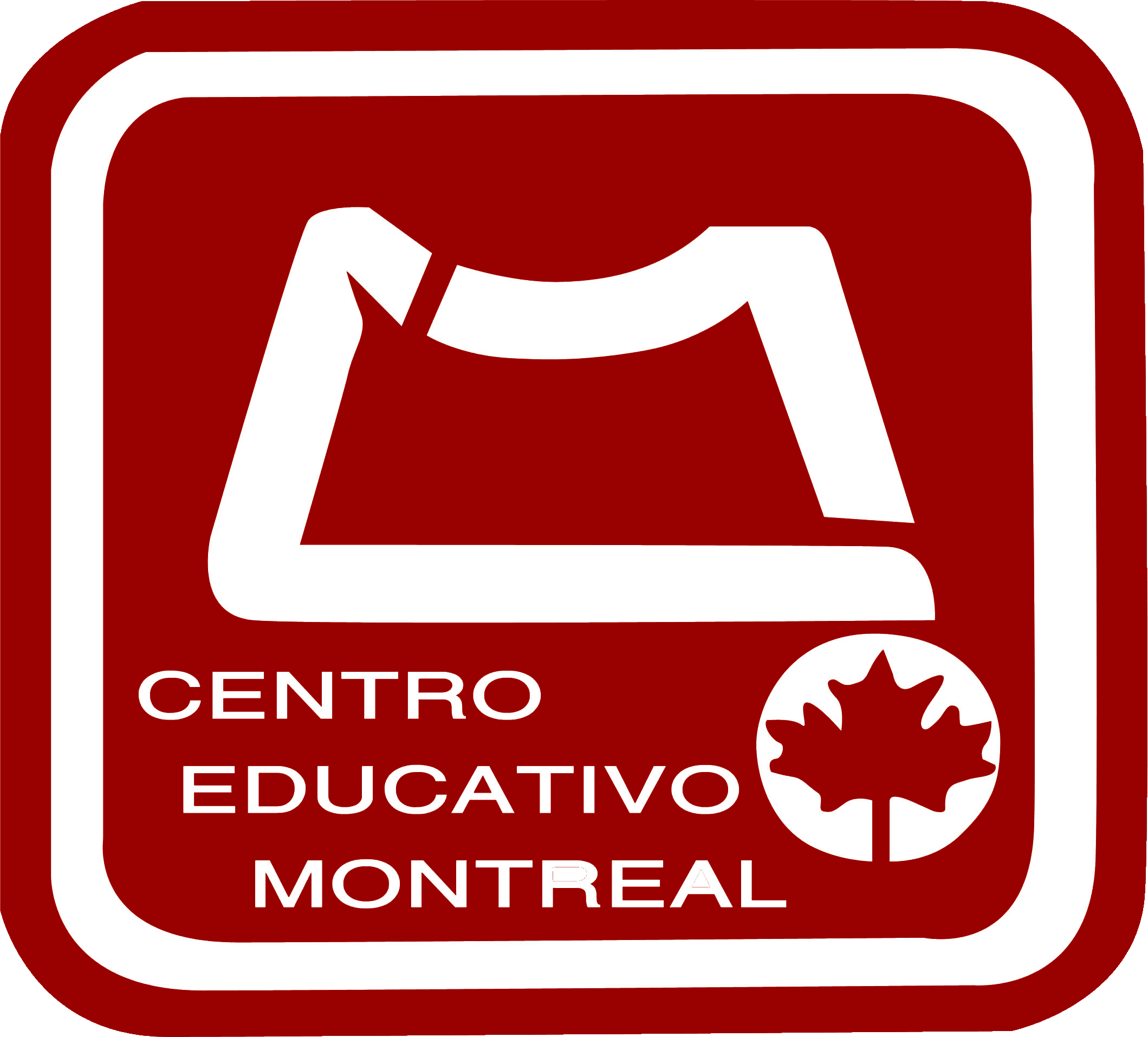 SECCIÓN PREESCOLARCuadernillo 2017-2018
2do SEMESTREKINDER 1ESPAÑOL, INGLES Y FRANCES¿QUE APRENDERÁ SU HIJO ESTE SEMESTRE??ESTE CUADERNILLO CONTIENE LOS TEMAS CON LOS QUE SE TRABAJARÁ ESTE SEMESTRE Y QUE HACEMOS DE SU CONOCIMIENTO PARA REALIZAR UN TRABAJO DE EQUIPO Y LOGRAR LA META DESEADAMATEMÁTICAS Utilizar números en situaciones variadas Resolver problemas que impliquen: agregar, reunir, quitar, igualar, comparar y repartir objetos Discriminación visualEjercicios que propicien: memoria, razonamiento, creatividad y lateralidad Ejercicios para la formación e identificación de conjuntosIdentificación y conteo de números del 1 al 10Trazo de números Identificación de figuras geométricas: circulo, cuadrado, triangulo y rectángulo Tema El acuarioLECTO ESCRITURA Coordinación motriz Identificación de letras Seguir el trazo de caminos con el dedo y después con crayón Repasar líneas rectas, curvas y en zigzag Identificar la letra Ii y palabras con esta letra Identificar la letra Oo y palabras con esta letraIdentificar la letra Uu y palabras con esta letra Trazo de letras I, O y U en mayúscula y minúscula Escuchar relatos y cuentos y seguir la secuencia Ejercicios de lectura de comprensión Rimas Identificar en un cuento o revista las letras Ii , Oo y UuIdentificar su nombreFORMACIÓN ESPIRITUAL Y DE VALORES Jesús quiere mucho a los niños¡Miren cuántos peces! Puedo ayudar a los demás Jesús comparte el pan Jesús me enseña a compartir Quiero ser mejor cada día La casa de Jesús Jesús me deja a su Mamá La Virgen de Guadalupe Los amigos de Jesús ¡Todo está cumplido! Jesús estará siempre conmigo ACTIVIDADES ARTÍSTICAS Actividades para reforzar la actividad utilizando diferentes técnicas: Pintar, colorear, pegar, construir, rasgar, recortar, armar Temas: San ValentínLlego la primaveraDía de las madresDía del padreINGLESDELICIOUS FOODIDENTIFYING FRUITSGREETINGS AND SAYING FAREWELLIDENTIFYING COLOURSIDENTIFYING foods and drinksexpressing likes an dislikescounting 1 - 4FUN TOYSIDENTIFYING TOYSREVIEWING SHAPESIDENTIFYING TOYS AND COLORSDESCRIBING WANTSIDENTIFYING BIG AND SMALLINTRODUCING PREPOSITIONSIDENTIFYING FURNITURECOUNTING 1 - 5WONDERFUL PETSIDENTIFYING PETSEXPRESSING BELONGINGIDENTIFYING ANIMALS MOVEMENTSASSOCIATING PETS WITH PET FOODMY GARDENIDENTIFYING THINGS IN NATUREREVIEWING COLORS, PREPOSITIONS AND PATTERNSIDENTIFYING NUMBERS 1 - 5IDENTIFYING INSECTS AND ACTIONSDISTINGUISHING BETWEEN LONG AND SHORTFrancés El niño (a) será capaz de reconocer  a los miembros de la familia Papá , mamá, niño, niña, hermano, hermana El alumno distinguirá algunas figuras geométricasCuadrado, triangulo, circulo, estrella  la famille    pére, mére, fill, fils, bebé, grand pére, grand mére